Comité Intergubernamental sobre Propiedad Intelectual y Recursos Genéticos, Conocimientos Tradicionales y Folclore (CIG)Vigésima sexta sesiónGinebra, 3 a 7 de febrero de 2014FONDO DE la OMPI de CONTRIBUCIONES VOLUNTARIAS PARA LAS COMUNIDADES INDÍGENAS Y LOCALES ACREDITADAS:  NOTA INFORMATIVA sobrE CONTRIBUCIONES Y SOLICITUDES DE ASISTENCIA preparada por la SecretaríaEn el presente documento se facilita información al Comité Intergubernamental sobre Propiedad Intelectual y Recursos Genéticos, Conocimientos Tradicionales y Folclore (en lo sucesivo “el Comité”) sobre el funcionamiento del Fondo de la OMPI de Contribuciones Voluntarias para las Comunidades Indígenas y Locales Acreditadas (en lo sucesivo “el Fondo”).  En el Anexo del documento WO/GA/32/6 figura el Reglamento aplicable al Fondo aprobado por la Asamblea General de la OMPI en su trigésimo segundo período de sesiones, celebrado en septiembre de 2005, y enmendado por la Asamblea General en su trigésimo noveno período de sesiones, en septiembre de 2010.En el artículo 6.f) del Reglamento se establece lo siguiente:“f)	Antes de cada sesión del Comité, el Director General de la OMPI entregará a los participantes un documento en que él se informará acerca de lo siguiente:i)	las contribuciones voluntarias que se hayan realizado en favor del Fondo hasta la fecha de elaboración del documento;ii)	la identidad de los contribuyentes (salvo que estos últimos deseen preservar su anonimato);iii)	la cuantía de los recursos disponibles habida cuenta de las sumas ya utilizadas;iv)	la lista de personas que se hayan beneficiado del Fondo desde el anterior documento de información;v)	las personas seleccionadas para beneficiarse del Fondo y que hayan renunciado a la ayuda;vi)	el importe de la financiación asignada a cada beneficiario;  yvii)	una reseña suficientemente completa de los candidatos que hayan presentado una solicitud de financiación para la sesión siguiente.Dicho documento se someterá también a examen y deliberación de los miembros de la Junta Asesora.”El presente documento constituye una revisión de la decimoctava nota informativa de esa índole, conforme a lo dispuesto por la Asamblea General de la OMPI.  A continuación figura la información que debe transmitirse a los participantes en la vigésima sexta sesión del Comité:Nivel de contribuciones voluntarias abonadas al Fondo hasta el 7 de diciembre de 2013 y nombres de los contribuyentes: 86.092,60 francos suizos (equivalentes a 500.000 coronas suecas al tipo de cambio vigente), abonados el 7 de noviembre de 2006 por el Swedish International Biodiversity Programme (SwedBio/CBM);31.684 francos suizos (equivalentes a 20.000 euros al tipo de cambio vigente), abonados el 20 de diciembre de 2006 por el Gobierno de Francia;29.992,50 francos suizos (equivalentes a 25.000 dólares estadounidenses al tipo de cambio vigente), abonados el 27 de marzo de 2007 por el Fondo Christensen;150.000 francos suizos, abonados el 8 de junio de 2007 por el Instituto Federal Suizo de Propiedad Intelectual, Berna (Suiza);5.965,27 francos suizos (equivalentes a 5.000 dólares estadounidenses al tipo de cambio vigente), abonados el 14 de agosto de 2007 por el Ministerio de Ciencia y Tecnología de Sudáfrica;98.255,16 francos suizos (equivalentes a 60.000 euros al tipo de cambio vigente), abonados el 20 de diciembre de 2007 por el Gobierno de Noruega;  100.000 francos suizos, abonados el 7 de febrero de 2008 por el Instituto Federal Suizo de Propiedad Intelectual, Berna (Suiza);12.500 francos suizos (equivalentes a 13.441 dólares estadounidenses al tipo de cambio vigente), abonados el 25 de marzo de 2011 por el Ministerio de Ciencia y Tecnología de Sudáfrica;500 francos suizos (equivalentes a 573 dólares estadounidenses al tipo de cambio vigente), abonados el 10 de mayo de 2011 por un contribuyente anónimo;  89.500 francos suizos (equivalentes a 100.000 dólares australianos al tipo de cambio vigente), abonados el 20 de octubre de 2011 por el Gobierno de Australia;15.000 francos suizos, abonados el 20 de junio de 2013 por el Gobierno de Australia;  y4.694,40 francos suizos, abonados el 20 de junio de 2013 por el Gobierno de Nueva Zelandia.Importe total de contribuciones voluntarias abonadas al Fondo hasta el 7 de diciembre de 2013:  624.183,93 francos suizos.Cuantía de los recursos disponibles: –	Cuantía disponible en el Fondo al 7 de diciembre de 2013, incluidos los intereses bancarios:  4.602,70 francos suizos.–	Importes comprometidos al 7 de diciembre de 2013:  4.200 francos suizos–	Cuantía disponible en el Fondo sustrayendo los importes comprometidos al 7 de diciembre de 2013:  402,70 francos suizos.Lista de personas que han recibido ayuda del Fondo desde la publicación de la nota anterior:Por participar en la vigésima quinta sesión del Comité:Sr. Hamadi AG MOHAMED ABBANacionalidad:  MalíDirección postal:  Nuakchot (Mauritania)Nombre del observador acreditado que designa al candidato:  ADJMORSede del observador acreditado:  Tombuctú (Malí)Sr. Albert DETERVILLENacionalidad: Santa LucíaDirección postal: Castries (Santa Lucía)Nombre del observador acreditado que designa al candidato:Indigenous People (Bethechilokono) of Saint Lucia Governing Council (BCG)Sede del observador acreditado: Castries (Santa Lucía)Sra. Chinara SADYKOVANacionalidad:  KirguistánDirección postal:  Bishkek (Kirguistán)
Nombre del observador acreditado que designa al candidato:  Asociación Pública de Centros Regionales de Educación para el Desarrollo Sostenible, RCE Kirguistán
Sede del observador acreditado:  Bishkek (Kirguistán)Sra. Nongpoklai SINHANacionalidad:  Bangladesh
Dirección postal:  Sylhet, Bangladesh
Nombre del observador acreditado que designa al candidato: Ethnic Community Development Organization (ECDO)Sede del observador acreditado:  Sylhet, BangladeshSolicitantes recomendados para ser financiados de cara a la vigésima sexta sesión del Comité, y para quienes se disponía de recursos suficientes en el Fondo al 7 de diciembre de 2013 (en orden de prioridad):Sra. Jackline Margis KURARU Nacionalidad:  KenyaDirección postal:  Nanyuki (Kenya)Nombre del observador acreditado que designa al candidato:
Maasai Cultural Heritage Foundation
Sede del observador acreditado:  Nanyuki (Kenya)Solicitantes recomendados para ser financiados de cara a la vigésima sexta sesión del Comité, pero para quienes no se disponía de recursos suficientes en el Fondo al 7 de diciembre de 2013 (en orden de prioridad):Sra. Lucía Fernanda INACIO BELFORTNacionalidad:  BrasilDirección postal:  Brasilia (Brasil)Nombre del observador acreditado que designa al candidato:Instituto Indígena Brasileiro da Propriedade Intelectual (INBRAPI)Sede del observador acreditado:  Brasilia (Brasil)Sra. Patricia ADJEINacionalidad:  AustraliaDirección postal:  Woolloomooloo (Australia)Nombre del observador acreditado que designa al candidato:  Art Law Centre of AustraliaSede del observador acreditado:  Woolloomooloo (Australia)Sr. Ngwang SONAM SHERPANacionalidad:  NepalDirección postal:  Katmandú (Nepal)Nombre del observador acreditado que designa al candidato:  Nepal Indigenous Nationalities Preservation Association (NINPA)Sede del observador acreditado:  Katmandú (Nepal)Sra. Gulvayra KUTSENKO Nacionalidad:  Federación de RusiaDirección postal:  Biysk, Altaiskiy Kray (Federación de Rusia)Nombre del observador acreditado que designa al candidato:
L’auravetl’an Information & Education Network of Indigenous Peoples (LIENIP)Sede del observador acreditado:  Gorno-Altaisk (Federación de Rusia)Sr. Albert DETERVILLE Nacionalidad:  Santa LucíaDirección postal:  Castries (Santa Lucía)Nombre del observador acreditado que designa al candidato: Indigenous People (Bethechilokono) of Saint Lucia Governing Council (BCG)Sede del observador acreditado:  Castries (Santa Lucía)Desembolsos por haber participado en la vigésima quinta sesión del Comité:Sr. Hamadi AG MOHAMED ABBA:  4.073,85 francos suizosSr. Albert DETERVILLE:  2.894 francos suizosSra. Chinara SADYKOVA:  4.499,85 francos suizosSra. Nongpoklai SINHA:  4.533,35 francos suizosImportes comprometidos o desembolsados para participar en la vigésima sexta sesión del ComitéSra. Jackline Margis KURARU:  4.200 francos suizosLista de personas que solicitan apoyo para la siguiente sesión del Comité (en orden alfabético):Sr. Babagana ABUBAKARNacionalidad:  NigeriaDirección postal:  Maiduguri, Borno (Nigeria)Nombre del observador acreditado que designa al candidato:  Kanuri Development AssociationSede del observador acreditado:  Maiduguri, Borno (Nigeria)Sr. Hamadi AG MOHAMED ABBANacionalidad:  MalíDirección postal:  Nuakchot (Mauritania)Nombre del observador acreditado que designa al candidato:  ADJMORSede del observador acreditado:  Tombuctú (Malí)Sr. Isah BUKENYANacionalidad:  UgandaDirección postal:  Kampala (Uganda)Nombre del observador acreditado que designa al candidato:  Civil Society Organizations’ Network for Sustainable Agriculture and Environment in East Africa (CISONET)Sede del observador acreditado:  Kampala (Uganda)Mr. Luis Gonzaga BUSTAMANTE MARÍNNacionalidad:   Colombia
Dirección postal:  Pereira (Colombia)
Nombre del observador acreditado que designa al candidato:
Corporación Red Nacional de Mujeres Comunales, Comunitarias, Indígenas y Campesinas de la República de ColombiaSede del observador acreditado:  Pereira (Colombia)Mrs. Alba Lucía CASTAÑEDA VELEZ Nacionalidad:  Colombia
Dirección postal:  Pereira (Colombia)
Nombre del observador acreditado que designa al candidato:
Corporación Red Nacional de Mujeres Comunales, Comunitarias, Indígenas y Campesinas de la República de ColombiaSede del observador acreditado:  Pereira (Colombia)Mr. Estebancio CASTRO DIAZNacionalidad:  PanamáDirección postal:  Wellington (Nueva Zelandia)Nombre del observador acreditado que designa al candidato: Consejo Internacional de Tratados IndiosSede del observador acreditado:  Panamá (Panamá)Sr. Nelson DE LEÓN KANTULENacionalidad:  PanamáDirección postal:  Panamá (Panamá)Nombre del observador acreditado que designa al candidato:  Asociación Kunas Unidos por Napguana (KUNA)Sede del observador acreditado:  Corregimiento San Felipe (Panamá)Sr. Albert DETERVILLE Nacionalidad:  Santa LucíaDirección postal:  Castries (Santa Lucía)Nombre del observador acreditado que designa al candidato: Indigenous People (Bethechilokono) of Saint Lucia Governing Council (BCG)Sede del observador acreditado:  Castries (Santa Lucía)Mr. Sam Yatiri FLORES DUEÑASNacionalidad:  PerúDirección postal:  Puno  (Perú)
Nombre del observador acreditado que designa al candidato:
Organización de la Nación Aymara (ONA)
Sede del observador acreditado:  Puno (Perú)Mr. Moussa KANTA IBRAHIMNacionalidad: NígerDirección postal:  Zinder (Níger)Nombre del observador acreditado que designa al candidato:Association Santé, Education, Démocratie (ASED)Sede del observador acreditado:  Agadez (Níger)Ms. Taous NAIT SIDNacionalidad:  ArgeliaDirección postal:  Tizi-Ouzou (Argelia)Nombre del observador acreditado que designa al candidato:Association de femmes  de femmes  de Kabylie (AFK)Sede del observador acreditado:  Tizi-Ouzou (Argelia)Mrs. Dora OGBOINacionalidad:  NigeriaDirección postal:  Benin City (Nigeria)Nombre del observador acreditado que designa al candidato:West Africa Coalition for Indigenous Peoples’ Rights (WACIPR)
Sede del observador acreditado:  Benin City, NigeriaSr.  Dilip Singh RAINacionalidad:  NepalDirección postal: Sagarmatha (Nepal)Nombre del observador acreditado que designa al candidato:Association of Nepal Kirat Kulung Language and Cultural Development (ANKKLCD)Sede del observador acreditado:  Sunsari, Dharan (Nepal)Mr. Kamal Kumar RAI Nacionalidad:  NepalDirección postal:  Katmandú (Nepal)Nombre del observador acreditado que designa al candidato:  Himalayan Folklore and Biodiversity Study Program, IPs Society for Wetland Biodiversity Conservation Nepal
Sede del observador acreditado:  Katmandú (Nepal)Sr. Stephen RWAGWERINacionalidad:  UgandaDirección postal:  Fort Portal (Uganda)Nombre del observador acreditado que designa al candidato: Engabu Za Tooro (Tooro Youth Platform for Action)Sede del observador acreditado:  Fort Portal (Uganda)Sra. Chinara SADYKOVANacionalidad:  KirguistánDirección postal:  Bishkek (Kirguistán)
Nombre del observador acreditado que designa al candidato:  Asociación Pública de Centros Regionales de Educación para el Desarrollo Sostenible, RCE KirguistánSede del observador acreditado:  Bishkek (Kirguistán)Sr. Séverin SINDIZERA Nacionalidad:  BurundiDirección postal:  Bujumbura (Burundi)Nombre del observador acreditado que designa al candidato: Association for Integration and Sustainable Development in Burundi (AIDB)Sede del observador acreditado:  Bujumbura (Burundi)Mr. Lakshmikanta SINGHNacionalidad: BangladeshDirección postal: Sylhet BangladeshNombre del observador acreditado que designa al candidato:  Ethnic Community Development Organization (ECDO)Sede del observador acreditado: Sylhet BangladeshMrs. Nongpoklai SINHA
Nacionalidad:  Bangladesh
Dirección postal:  Sylhet (Bangladesh)
Nombre del observador acreditado que designa al candidato: 
Ethnic Community Development Organization (ECDO)
Sede del observador acreditado:  Sylhet (Bangladesh)Sr. Ngwang SONAM SHERPANacionalidad:  nepalésDirección postal:  Katmandú (Nepal)Nombre del observador acreditado que designa al candidato:  Nepal Indigenous Nationalities Preservation Association (NINPA)Sede del observador acreditado:  Katmandú (Nepal)Sra. Tarisi VUNIDILONacionalidad:  FijiDirección postal:  Auckland (Nueva Zelandia)Nombre del observador acreditado que designa al candidato:  Pacific Islands Museums Association (PIMA)Sede del observador acreditado:  Port Vila (Vanuatu)Se invita al Comité a tomar nota del contenido del presente documento.[Fin del documento]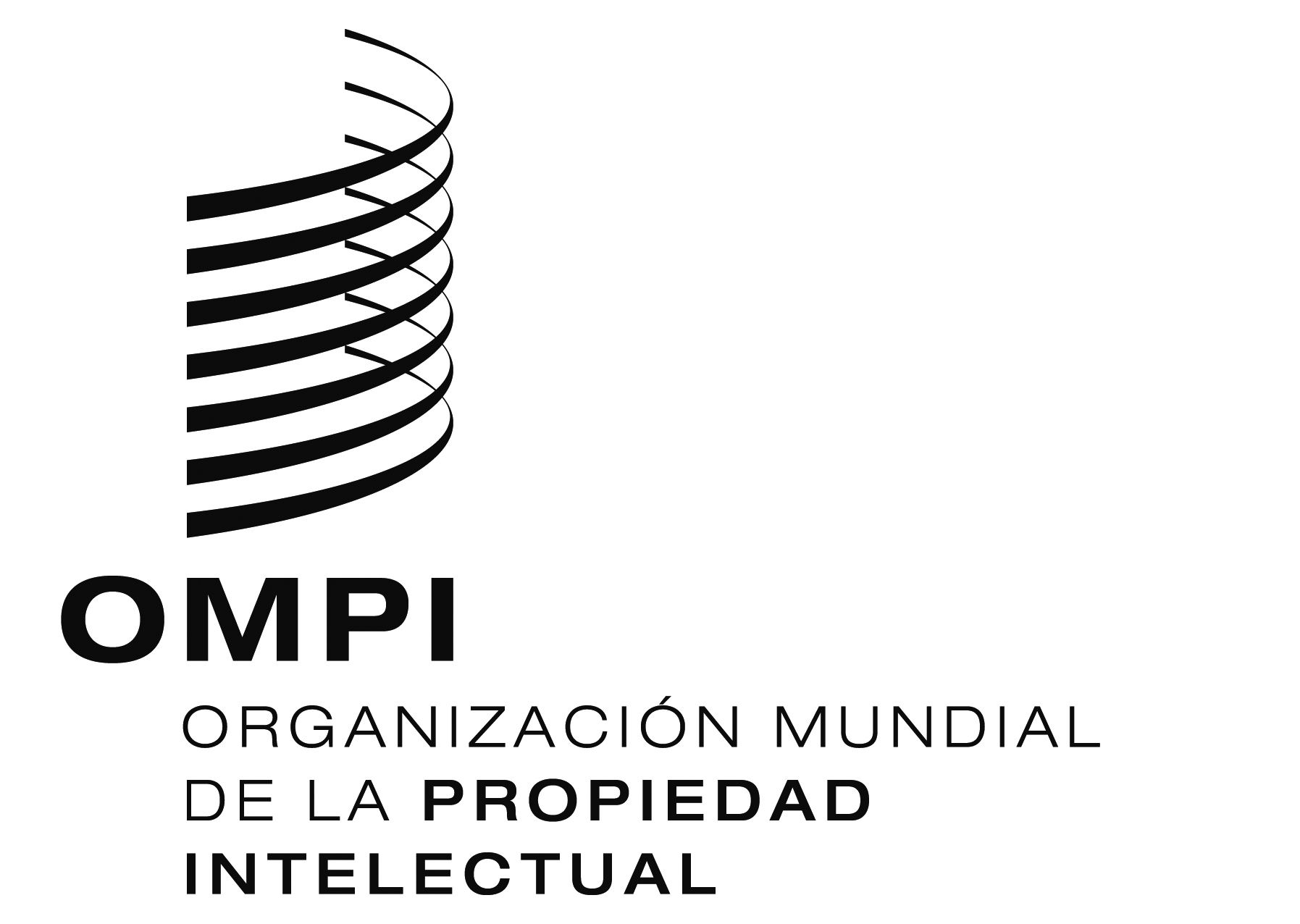 SWIPO/GRTKF/IC/26/INF/4WIPO/GRTKF/IC/26/INF/4WIPO/GRTKF/IC/26/INF/4ORIGINAL:  inglés  ORIGINAL:  inglés  ORIGINAL:  inglés  fecha:  9 de diciembre de 2013  fecha:  9 de diciembre de 2013  fecha:  9 de diciembre de 2013  